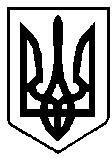 УКРАЇНАРІВНЕНСЬКА ОБЛАСТЬм. ВАРАШР О З П О Р Я Д Ж Е Н Н Яміського голови22 липня 2021 року						 		№ 195-рПро призначення на посаду директораВараського ліцею №3 Вараської міськоїтериторіальної громади Рівненськоїобласті та укладення строкового трудовогодоговору з ВАЛЮШКО Наталією ПетрівноюВідповідно до статті 21 Кодексу законів про працю України, абзацу третього частини другої статті 25 Закону України «Про освіту», пунктом  11 статті 39 Закону України «Про повну загальну середню освіту», враховуючи рішення Вараської міської ради від 28.05.2021року №407  «Про затвердження Положення про конкурс на посаду керівника комунального закладу загальної середньої освіти», №411 «Про проведення конкурсу на посаду керівника Вараського ліцею №3 Вараської міської територіальної громади Рівненської області» та рішення конкурсної комісії з  проведення конкурсу на посаду керівника Вараського ліцею №3 Вараської міської територіальної громади Рівненської області (протокол №7 від 15.07.2021 року), керуючись пунктом 10 частини четвертої статті 42, частини восьмої статті 59 Закону України «Про місцеве самоврядування в Україні»:1. Призначити ВАЛЮШКО Наталію Петрівну з 23 липня 2021 року на посаду директора Вараського ліцею №3 Вараської міської територіальної громади Рівненської області.2. Укласти строковий трудовий договір (контракт) з ВАЛЮШКО Наталією Петрівною, терміном на 6 (шість) років (додається).3. Контроль за виконанням розпорядження залишаю за собою.Міський голова                                                    		Олександр МЕНЗУЛ